HEALTH AND SAFETY POLICYPart 2 - Arrangements 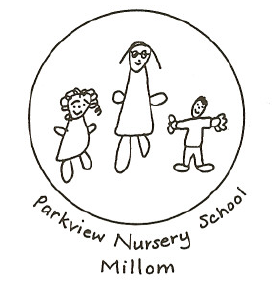  Parkview Nursery School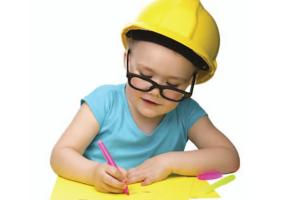 ContentsINTRODUCTION	4SUPPORT, ADVICE AND ASSISTANCE	4Professional Health and Safety Support	4Emergency Out-of-hours Service – Health and Safety	4Archiving and Document Control	4ARRANGEMENTS	5Communication and Consultation	5Health and safety management plan	5Monitoring, Review and Audit	5Health and Safety Inspections of Premises and Activities	5Safety Inspection Regimes	6Defect Identification and Reporting	6External Health and Safety Management Audits	6Risk Management and Risk Assessments	6Specialist or Specific Risk Assessments	7New and Expectant Mothers - Risk Assessment	7Young Persons at Work - Risk Assessment	7SUPERVISION OF PUPILS	8Before and After School	8Vehicles/Transport	8Lone Working	8Managing the Causes of Work-Related Stress	8Health and Safety Training	9Training, Awareness and Competence	9Induction Training	9Health and Safety Training Records	9ACCIDENTS, INCIDENTS, ILL HEALTH aND ACTS OF VIOLENCE	9Reporting Accidents and Incidents	9Accidents Involving Pupils	10Accidents Involving Adults (Staff, Visitors, Contractors etc.)	10RIDDOR	10Post-incident Investigation and Further Actions	10Violence or Aggressive Behaviour towards Staff	11Near Misses	11LIABILITY CLAIMS	11First Aid	11First Aid Facilities	11First Aid Records	12Supporting Pupils With Medical Conditions	12Administration of Medication in School	12Infection Control in schools and other childcare settings	12CHILD Protection (Safeguarding)	12Fire and Emergency Procedures	13Fire Risk Assessment	13Fire Safety Coordination	13In the Event of Fire	13Escape Routes, Final Exits and Fire Doors	14Fire-fighting Equipment	14Other Emergencies	14Bomb Threats or Suspicious Packages	14School Closures - Emergency and Planned	15Use and control of Contractors and Consultants	15Contractor Competence and Compliance	15Construction	15Control of Contractors on School Sites	16Permit to Work Systems	16Control of Substances Hazardous to Health (COSHH)	16Water Hygiene Management	17Control of Legionella	17Preventing Scalds and Burns	17Control of Asbestos	17Electricity at Work	18Equipment and Maintenance	18Work Equipment - Obligations of Employees	18Routine Maintenance and Servicing Requirements	18Use of Display Screen Equipment (DSE)	19Information Technology (IT)	20Food Safety Arrangements	20General Food Hygiene Standards	20Food Technology	20Security of persons and premises	21Work at Height	21Personal Protective Equipment (PPE)	21Smoke Free Policy	21Manual Handling and Lifting	21Behaviour Management and positive handling	22Trees on School Site	22Where we have trees in our grounds, tree surveys are undertaken at appropriate intervals by the Local Authority and a copy of the Tree Survey Report is held in school. All recommendations are appropriately actioned using a contractor who is a member of the ARB Approved Contractor Scheme (run by the member of the Arboricultural Association).	22Animals in School	22workplace environments	22Heating	22Lighting	22Ventilation	22Access and Egress	22Outdoor Working	22INTRODUCTIONThis document outlines the local arrangements we have in place to manage health and safety.  We refer to the advice and guidance provided by Cumbria County Council as well as nationally recognised safety standards. These arrangements support our Health and Safety Policy Statement which is displayed in school and available on request.All staff and any other relevant persons will be made aware of the policy statement and arrangements at induction and following each review.  We will also make them aware of any supporting guidance, contacts, systems, relevant risk assessments or training requirements which support these arrangements.  All staff will be required to sign a declaration of acceptance following communication of the policy statement and arrangements.SUPPORT, ADVICE AND ASSISTANCEProfessional Health and Safety SupportCumbria County Council’s Corporate Health and Safety Team provides our specialist health and safety advisory service. They provide written safety guidance, model policies and template forms via the schools’ portal and other supporting systems.  The team can be contacted during office hours at:Corporate Health and Safety TeamCumbria County CouncilCarlisle East Community Fire StationEastern Way, CarlisleCA1 3RATelephone: (01228) 221616          Email - healthandsafety@cumbria.gov.ukThe lead contacts for schools are: Sharon McCubbin – Acting Senior Health Safety and Wellbeing Manager; Email: sharon.mccubbin@cumbria.gov.uk    Telephone: 07825 340570Matt Ellis – Outdoor Learning and Educational Visits Advisory Service;Email: evas@sunderland.gov.uk           Telephone: 017687 72005Emergency Out-of-hours Service – Health and SafetyThe Local Authority Health and Safety Team also operates a 24/7 out-of-hours service for emergency advice and support. This can be accessed by dialling 0300 303 1042. You will then either be put straight through to an Advisor or be able to leave a message including your contact telephone number and a Safety Adviser will contact you as soon as possible.Archiving and Document ControlHealth and safety related documentation will be retained securely and in accordance with Cumbria County Council’s Records Retention and Disposal Schedule.  This is available on the schools’ portal:   Schools' Portal > Reference Library > Health and Safety > CCC Records Retention and Disposal Schedule.ARRANGEMENTSCommunication and ConsultationThe Governing Body will recognise, co-operate and consult with properly appointed Health and Safety Representatives to enable them to fulfil their statutory functions and ensure that effective arrangements are in place for consultation and communication with staff within school. Provision will be made for specific staff safety committees where requested.Any additions and alterations to the Health and Safety Policy or arrangements will be circulated promptly to staff.  Health and safety will be a standing item on the agenda for staff and relevant Governor level meetings. Information and/or advice on matters relating to the health, safety and welfare of employees will be circulated via staff meetings unless it is of immediate importance to any individual employee or group of employees.Health and safety management planThe Governing Body will develop a written Health and Safety Management Plan which will be used as a working document. This will be used to record and keep track of planned safety-related actions such as routine maintenance, safety-related training, document reviews and actions from inspections and audits.  The plan will include the name of person responsible, priority rating, costs and planned timescales.Monitoring, Review and AuditThe Governing Body with the support of the Headteacher will, at intervals that it determines appropriate, monitor and review the school’s health and safety management system to ensure its continuing suitability.  Relevant staff and other parties will be involved as appropriate. Reviews of specific risk areas may also be undertaken.  Reviews shall be documented where appropriate.The review process aims to identify where changes to policy, objectives and other elements of the health and safety management system are required.Typical information used in such a review may include the following items:a)	Accident statistics/trends;b) ￼Results of internal and external occupational health and safety management system audits, updated legislative requirements and corrective actions implemented since the previous review;c)	The findings from premises inspections or other monitoring exercises;d)	Reports of emergencies (actual or exercises);e) ￼Reports from individuals on the effectiveness of the system locally;f) ￼Reports of hazard identification, risk assessment and risk control processes.Typical actions following such a review may include the following items:a)	Minuted discussions and detail of the review;b) ￼Revisions to the Health and Safety Policy and objectives;c)	Specific corrective or improvement actions with assigned responsibilities and target dates for completion and review;d)	Areas of emphasis to be reflected in the planning of future internal occupational health and safety management system.Those undertaking such reviews will report as required following its completion.Health and Safety Inspections of Premises and Activities The Governors (or Health and Safety Sub-committee) in liaison with the Headteacher and/or Health and Safety Coordinator will undertake a health and safety inspection of the school premises on at least an annual basis.  The findings of these inspections will be recorded.  Any corrective actions required following these inspections will be reported and discussed with the Headteacher. Where possible, action will be taken immediately, or if planned actions are required these will be added to our Health and Safety Management Plan. Safety Inspection RegimesMore frequent safety inspections will be carried out by nominated staff to ensure:Cleanliness of all workplaces, good housekeeping, the removal of waste, suitable storage of materials, books and files, etc.;Welfare and sanitary provisions (male/female, children’s and disabled toilet facilities) are in good order;Good condition of premises and equipment, including highlighting defects;Recording of specific inspections is taking place, e.g., asbestos monitoring, pre-use visual checks of electrical and work equipment, visual inspection of play/gym equipment, vehicle checks;Supervision of relevant activities is taking place on the school site;Suitability of on-site vehicle movements (Traffic Management Plans).Defect Identification and ReportingWe recognise that defective equipment or dangerous conditions can lead to personal injury or harm.  No defective electrical appliance or lead, and no defective mechanical device or tool that might give rise to danger may be used. All defects to equipment or furniture and minor defects to doors, floors, walls etc. are to be reported to a nominated person.  That person will ensure that the necessary action is taken to rectify each defect without delay.  Where the repair of low-risk defects is a longer-term objective, these will be added to the school’s Health and Safety Management Plan. All staff are required to report accidents, incidents, near misses, defects and hazards.  If, following their report, they are not satisfied with the actions taken to address their concerns, they may raise the issue through their usual line management route. If the problem remains unresolved, then the issue may be referred to the Headteacher or Governing Body.External Health and Safety Management AuditsExternal audits are independent, unbiased reviews of the school’s management system and can be a particularly useful exercise. Cumbria County Council’s Corporate Health and Safety Team will arrange to carry out a full health and safety management system audit at three yearly intervals.  These audits will be carried out by a qualified safety auditor. Following this process, we will be supplied with a detailed report containing requirements and recommendations to improve our existing arrangements.  Any recommended actions arising from these audits will be addressed by the Headteacher and Governing Body within the recommended timescales and with the support and guidance of the Corporate Health and Safety Team where required.Risk Management and Risk AssessmentsThe purpose of undertaking a risk assessment is to identify significant risks, to document what hazards exist and the measures necessary to control them.  Risk assessment allows us to meet the principle requirement of the Management of Health and Safety at Work Regulations and to establish safe ways to work and to protect staff, pupils and workers and any others who may be affected by school activities.  We tailor and adapt the model school risk assessments provided by Cumbria County Council via the schools’ portal.  For Educational Visits and Outdoor Learning, we tailor model risk assessments supplied on the County Council’s EVOLVE system.  Where model risk assessments are used as a basis, we ensure that these are tailored to reflect the actual activities in relation to the school. Although the Headteacher remains responsible for ensuring development, all staff within the school could be involved in the risk assessment process.  When relevant, risk assessments will be developed and/or reviewed with the input of affected staff.  Development will usually be led by an individual who has received specific training in the theory of risk assessment such as IOSH Managing Safely in Schools, and a teacher/head of department/assistant who has the hands-on experience of tasks being assessed.  Where significant risks are identified, appropriate measures and/or safe working practices are introduced to reduce/eliminate such hazards.Risk assessments will be reviewed at least annually or sooner should circumstances change, to ensure they remain effective.  They will be signed and dated by the person undertaking them.  Staff should ensure they are aware of any risk assessments relevant to their roles, and completed risk assessments will be always available for staff to view and will be held as working documents.  Specialist or Specific Risk AssessmentsSpecific risk assessments will be undertaken for the following areas where appropriate:Food TechnologyEducational Visits and Outdoor LearningConstruction ActivitiesTransport by roadFireLegionellaRisk assessments relating to individual pupils or staff, e.g., Moving and Handling, Young Workers, or New and Expectant Mothers. Advice will be sought from the Local Authority’s Health and Safety Team where required.New and Expectant Mothers - Risk AssessmentWhen a member of staff notifies the Headteacher of their pregnancy, relevant risk assessments will be considered and an additional individual assessment carried out to ensure that throughout pregnancy, while at work and on return to work, risks to their health and safety are adequately controlled.Young Persons at Work - Risk AssessmentWhere work placements are provided for young persons at the school, suitable and sufficient risk assessment will be carried out before the placement commences. The exact nature of the duties permitted to be undertaken by the student will depend on age, experience and coursework being undertaken by the work experience student.A designated member of staff will supervise all work experience students. They will oversee the placement and provide general guidance and advice on school routines, expected standards of behaviour, and duties etc.  The work experience student will effectively become a member of the school staff for the period of their visit. A full health and safety induction will be carried out on day one of the placement.All work experience students will be provided with their regular times of work. To ensure safety, if work placement students wish to leave the site during break time or lunch breaks, it will be necessary to inform a member of the staff before they leave and to observe signing in/out procedures.  If the school is required to produce a report or record of the experience, this will need to be discussed with a supervising staff member at the start of the visit.Where the school organises or requests pupils to organise work experience placements, then checks are carried out to determine that the workplace is considered safe for the pupil. Guidance is provided on the schools’ portal.SUPERVISION OF PUPILSRisk assessment will be used to determine staff ratios for effective pupil supervision. During school hours pupils will not be left unsupervised, including at break times. Any areas that are out-of-bounds, or where there are special hazards, will be drawn to the attention of all relevant persons. Before and After SchoolThe school’s duty of care exists so long as pupils are on the school premises with the school’s consent, but it is unreasonable for the school to have to take responsibility for those arriving at school before supervision could be expected to be in place. Younger, i.e., foundation age pupils, will be kept in school and handed over to parents/carers once they arrive.  Any pupils with special educational needs will be considered separately, and risk assessment will be used where necessary to determine the supervision and handover procedure of the pupil concerned.Vehicles/TransportWhere we are responsible for transporting pupils during term time, we will employ competent transport contractors and ensure that pupils wear appropriate seatbelts/restraints.We actively encourage parents/carers to act responsibly when dropping off and collecting pupils and where issues arise, we take appropriate action to report and address problems.Lone WorkingThe school does not recommend that staff work alone on school premises.  However, there might be situations in which people may choose to or find themselves working alone.  This might occur, for example, at the beginning and end of the working day, at night or weekends, and could apply to any member of staff or contractor.  There is no general legal prohibition on working alone. Lone working risk assessments will include consideration of:any locations, equipment, tasks or workplace hazards that present a special risk to the lone worker; safe access and egress for the lone worker and supervision/monitoring arrangements;arrangements for emergencies, e.g., fire, first aid and security arrangements;personal safety risks, e.g., potential risk of violence;whether particular people are at an elevated risk, e.g., those with pre-existing conditions or young workers;experience and training of lone workers.Lone working is not permitted by the school when working at height, carrying out hot works, e.g., cutting and welding, working in confined spaces, or for the use of potentially dangerous machinery, e.g., lathes, bench saws, chainsaws.Managing the Causes of Work-Related StressThere is a whole school policy in place to manage work-related stress.  Consultations with staff through questionnaires are used to review policy and procedures.Help will be sought from Occupational Health if needed.Health and Safety TrainingTraining, Awareness and Competence The school will ensure that staff are competent to perform tasks that may impact on health and safety. Competence is defined in terms of appropriate training and/or experience.  Training procedures shall consider differing levels of responsibility, ability, literacy and risk.Determining the health and safety training needs of the school will be considered in conjunction with staff members.  These needs may be identified as part of personal learning and development procedures or through other means such as fulfilling legal obligations (e.g., first aid training), through risk assessment, following accidents or incidents, or following the acquisition of new equipment and machinery.Induction Training All new members of staff (including volunteers, students and pupils on work experience) will be given a formal workplace induction and will be encouraged to familiarise themselves with the health and safety procedures and arrangements in school.  The school has adopted the Model Health and Safety Induction Profile provided by Cumbria County Council. This will be completed by the Headteacher with each new starter/trainee, during the first week of their employment. Health and Safety Training RecordsA formal health and safety training plan is maintained as a working document.  This will list all health and safety training that has been carried out.  It will include health and safety training provided for those with specific health and safety responsibilities and highlight any statutory refresher training that may be required.  ACCIDENTS, INCIDENTS, ILL HEALTH AND ACTS OF VIOLENCEThe Headteacher is responsible for ensuring that the procedures for reporting accidents, incidents and work-related ill health are made known to all new employees at induction. The Headteacher or person delegated by them will be responsible for ensuring such events are thoroughly investigated, and that a report is made and returned in the manner outlined by Cumbria County Council within its procedures. Accident statistics are reported to the Governing Body on an annual basis to enable any patterns to be identified and to determine, where necessary, suitable measures to prevent recurrence.Reporting Accidents and IncidentsWithout exception, all employees are required to report work-related accidents and incidents to their respective supervisors or other responsible persons as soon as possible, providing as much detail and information as possible. Anyone who is notified of a serious accident/incident must inform the Headteacher and the Corporate Health and Safety Team by the quickest possible means (usually telephone) so that the appropriate support and follow up can be arranged. The latest version of the Local Authority’s Accident/Incident Form must be completed with a copy forwarded to:Corporate Health and Safety TeamCumbria County CouncilCarlisle East Community Fire StationEastern WayCarlisleCA1 3RACompleted forms can also be faxed to 01228 226291 or scanned and emailed to healthandsafety@cumbria.gov.uk.It is important that the above forms (especially for serious incidents) are forwarded by the quickest possible means and certainly within 7 days of the accident/incident. Accidents Involving PupilsThe ‘Pupils’ Accident Book’ must be completed for all incidents/accidents involving children/pupils.The Local Authority’s Accident/Incident Form will also be completed in all but the most minor case of injury.  The rule of thumb is to complete one if a parent/carer must be contacted to collect the child from school to seek further medical advice, they are taken to hospital by staff or ambulance, or if a pupil suffers a blow to the head.The form, once completed, should be copied and held in school with the original sent to the Corporate Health and Safety Team.The school reports all injuries to parents.  ‘Bump letters’ are sent home with pupils following any accident involving head injuries. Accidents Involving Adults (Staff, Visitors, Contractors etc.)The Local Authority’s Accident/Incident Form will be completed in all cases and signed off by the Headteacher. It must be completed in all cases involving work-related ill health (excluding stress) and violence to staff.The form, once completed, should be copied and handed to the nominated person who will ensure that a copy is taken, and the original is sent to the Corporate Health and Safety Team. The Official Social Security Accident Book (with tear-out pages) must be completed for all incidents/accidents involving adults at the same time as the Local Authority’s Accident/Incident Form, but there are no restrictions on who completes the entry.  After each entry is made, the page shall be torn out, placed in a sealed envelope and passed to the nominated member of staff who will file it in a secure/confidential location in line with the General Data Protection Regulations 2018.RIDDORThe Reporting Injuries, Diseases and Dangerous Occurrences Regulations 2013 (RIDDOR) place a statutory duty on employers to notify the Health and Safety Executive (HSE) of all relevant specified injuries, diseases and dangerous occurrences.  Any accident or incidents which trigger RIDDOR reporting requirements must be sent to through to the Corporate Health and Safety Team by the quickest possible means.  Advisors will check all submitted accident/incident forms and will report to the Health and Safety Executive on our behalf.  They may contact us for more information or to notify us when RIDDOR reports have been made.Post-incident Investigation and Further ActionsThe Headteacher and Health and Safety Co-ordinator are responsible for ensuring that all cases of accidental injury, ill-health, violence or dangerous occurrences are thoroughly investigated.Any investigation made will be proportionate to the seriousness of the incident and will be recorded in writing. It must address the circumstances surrounding any accident/incident to try and identify any unsafe conditions or unsafe acts which led to the incident.   An investigation may include obtaining witness statements, photographs and other relevant documentation (investigation templates are available to download from the schools’ portal).  A copy of any completed investigation should be forwarded to the Corporate Health and Safety Team, who will ensure it is held with the original accident report. This will also enable them to advise or comment on the proposed measures to prevent a recurrence.The school’s own investigation may be supplemented by an additional investigation by a member of the Corporate Health and Safety Team or enforcement authority (the HSE or Cumbria Fire and Rescue Service, depending on the circumstances).The immediate post-incident action taken by management to prevent a recurrence will be recorded on the Local Authority’s Accident/Incident Form.  They should also indicate where existing risk assessments, plans or procedures will be reviewed.Violence or Aggressive Behaviour towards Staff The school takes a serious view of any incidence of violence against its employees and takes responsibility for protecting all its employees from acts of violence and aggression. Such acts must never become an acceptable hazard of working life. A system of reporting and monitoring incidents of violence and aggression using the accident/ incident form is adopted so that appropriate action can be taken to improve safety for employees in the workplace.Near MissesIt is important that near misses are reported.  Near misses might be the next injury and as such, particular attention should be paid to reporting them and undertaking any necessary action to prevent a further incident. This can be done using the near miss reporting form.LIABILITY CLAIMSWhere the school receives a letter of claim or a claim notification form (CNF) in the event of a personal injury, we will:immediately forward the letter of claim or CNF to the County Council Insurance Section or the Corporate Health and Safety Team, in order that they can acknowledge receipt of the letter of claim or CNF within one business day;promptly provide information requested by the Corporate Health and Safety Team, who are required to investigate employee injury claims within 30 business days;promptly provide information requested by the Corporate Health and Safety Team, who are required to investigate all other public liability claims (i.e., non-employees) within 40 business days.The school utilises the assistance of the County Council’s Insurance Section and will notify them on the day a letter of claim or CNF is received.  Email - mailto:Insurance.Section@cumbria.gov.ukFirst AidAll teaching staff act ‘in loco parentis’ during the time that the school is open for pupils.  All injuries, whether to staff, pupils or visitors, must be recorded via the system detailed above using the appropriate report forms.  First aid must be administered by staff members only.  Pupils are not permitted to give first aid.First Aid FacilitiesOur first aid requirements are based on risk assessment, and include:Adequate numbers of suitably qualified staff providing first aid provision for pupils;Identified locations of first aid boxes with complete and “in date” contents;Travelling first aid kits where required;First aid considerations for off-site visits.If there are any concerns about a pupil’s health or wellbeing, appropriate action will be taken dependent on the circumstances, e.g., contacting the emergency services or parents/carers to collect the pupil.  If parents/carers cannot be contacted, a staff member will take the pupil to the nearest Accident and Emergency department.First Aid RecordsThe school will record any first-aid treatment given by First Aiders and appointed people.  This will include:the date, time, and place of the incident;the name (and class) of the injured or ill person;details of the injury/illness and what first-aid was given;what happened to the person immediately afterwards (e.g., went home, resumed normal duties, went back to class, went to hospital);name and signature of the First Aider or person dealing with the incident.Supporting Pupils With Medical ConditionsThe school recognises its duty under Section 100 of the Children and Families Act 2014 to support pupils with medical conditions and maintains a list of pupils with medical needs. We operate documented procedures to enable adequate plans and support to be put into place.Administration of Medication in SchoolWe follow national guidance and the advice set out in Cumbria Schools Safety Advice Note SAN(M) 01 - Supporting Pupils with Medical Conditions and Medication in Schools, which is available on request. Where required, anyone requiring medication or medical support in schools will have an individual healthcare plan created with the support of key medical personnel.Infection Control in schools and other childcare settingsIf a child is absent through illness, it is the responsibility of the parents to inform the school of the reasons for absence.  If no contact is made by 10.30 am, the school will contact the parents.  If doubt is expressed regarding a child’s health during school hours, parents are contacted and requested to take the child home.  If the condition of a child’s health gives cause for concern, medical advice may be suggested, and a request made that information be relayed to the school as soon as possible.  Should there be difficulty in obtaining parental contact and a condition is considered serious, consent has been provided for hospital treatment to be obtained.  Parents should seek professional medical advice regarding the date a child can return to school without risk of infecting other pupils.  If necessary, parents may be notified by letter of any serious threats to the health of pupils.  We display the ‘Guidance on Infection Control in Schools and other Childcare Settings’ in school. This provides information regarding the care of children and of adults dealing with ‘infection control’.  If required, we will seek the advice of Public Health England, PHE Northwest based at:5th floor 
3 Piccadilly Place 
London Road
Manchester 
M1 3BN Tel. 0344 225 0562Public health advice is also available out-of-hours by using the same numberCHILD Protection (Safeguarding)The school has established a separate Child Protection Policy and supporting procedures in line with the procedures and practice of the Local Authority as part of the inter-agency safeguarding procedures set up by the Cumbria Local Safeguarding Children Board (LSCB). http://www.cumbrialscb.com/Fire and Emergency ProceduresComprehensive arrangements are in place for fire safety and emergencies.  We also have separate fire and emergency evacuation procedures, a Crisis Management Plan, a Business Continuity Plan, a Fire Risk Assessment and a Premises Fire Logbook.Fire Risk Assessment A documented fire risk assessment is in place, kept up to date and made available to all staff.  A copy of this is also held off-site. The risk assessment will be reviewed and updated annually or sooner should there be any significant alterations, incidents or changes in school.Fire Safety CoordinationThe Headteacher or nominated person will act as the Fire Safety Coordinator and, with the support of all staff, ensure all fire safety checks are carried out.  Fire evacuation exercises are held at the beginning of each new term and recorded in the fire logbook.In the Event of FireRaising the alarm - any member of staff (or visitor) discovering a fire must raise the alarm using the fire alarm manual call points (break glass points) located around school (where present) and shouting “Fire”.  Fire Action Notices detailing the action to take in the event of fire are displayed next to each fire alarm manual call point. Plans detailing escape routes, location of fire extinguishers etc. are also clearly displayed around the building and within classrooms. These are also intended to provide emergency information for those persons/visitors who are unfamiliar with the premises.Visitors - a nominated member of staff is responsible for taking the visitors book to the assembly point to ensure that all visitors and contractors are accounted for by way of a roll call. Visitors must follow the instructions of members of staff in the event of an evacuation.Assisting vulnerable people/people with disabilities - where pupils or staff in school have disabilities, e.g., mobility difficulties, visual or hearing impairment, or special needs, Personal Emergency Evacuation Plans (PEEPs) will be developed outlining how they will be evacuated or assisted to evacuate the premises.Similarly, should there be any disabled visitors to the school, a ‘buddy’ system will be set up whereby named persons are responsible for ensuring these persons are assisted to evacuate the building quickly and safely.Contractors/visitors - all contractors or visitors entering the school will be familiarised with the school’s fire safety arrangements on signing in. Lone workers - people who might be lone working must be aware of the emergency actions they must take in the event of a fire. Assembly points - children, visitors and staff will gather at their agreed assembly point(s)outlined on Fire Action Notices displayed in school. Class teachers will act as Fire Wardensand ensure that roll call information is provided to the Fire Safety Coordinator.Lunchtimes - where an evacuation occurs at lunchtimes, Midday Supervisors are responsible for co-ordinating an evacuation from dining areas, and registers will be taken to assembly points to enable a roll call to be taken. The Fire Safety Coordinator(s) will take overall control during the evacuation process.  Their duties include:ensuring the fire and rescue service is called where required;coordination of people at assembly points;ensuring the evacuation is conducted effectively;delegating certain tasks to other suitable personnel;liaison with the emergency services on arrival and provision of key information requested by the Fire Service, e.g.results of roll call, i.e., has everyone been accounted for?location of fire (if known);types and locations of highly flammable substances;the nearest water supply fire hydrant;provision of information on locations of asbestos;the gas and electricity main shut-off valve locations;the Fire Risk Assessment;initiating disaster recovery procedures;ensuring that no-one is permitted to re-enter the building until the Fire and Rescue Service have given the ‘all clear’.Fire Warden (class teacher) duties include:helping children and others (i.e., visitors) to leave the premises;checking their area to ensure everyone has left – undertaking sweeps of classes, toilets, cloakrooms etc.;using appropriate firefighting equipment if trained and safe to do so;reporting to the Fire Safety Coordinator;shutting down dangerous equipment and operating emergency shut-off switches;taking the register/roll call for their class, and immediately reporting anyone who is known to be off-site or missing to the Headteacher and/or liaising with the Fire and Rescue Service.Escape Routes, Final Exits and Fire Doors All escape routes will be kept clear of obstruction and will be clearly marked with green ‘running man’ signs and directional arrows where appropriate.  All staff must be aware of the location of final exits and alternative escape routes.All exits will be readily openable from the inside without the use of a key (e.g., thumb turn locks, push pads or always push bar) including outside normal school hours, e.g., during evening performances or after school meetings.The school operates a formal system for checking fire doors and fire exit doors to ensure they remain in safe condition, e.g., they close/meet properly, intumescent strips/smoke seals are in good condition, self-closing devices are operational, final exits can be easily opened without the use of a key etc.  The Fire Safety Coordinator or nominated representative is responsible for checking and recording in the fire logbook the condition of fire doors and final exit doors and reporting any defects monthly.Fire-fighting EquipmentThis equipment must only be used by trained staff to tackle small fires if it is safe to do so and to assist escape from fire.  Means of escape must not be compromised when tackling a fire.  Other EmergenciesIn the event of a full school evacuation, a Reception Centre is available.We hold an analogue landline telephone as back-up in the event of an emergency where the digital or mobile signal is lost.Bomb Threats or Suspicious PackagesAlthough exceedingly rare occurrences, the school recognises the importance of ensuring that emergency plans and procedures need to be in place for dealing with potential or actual threats. These will include measures if suspicions are raised by a verbal threat or unidentifiable package/article on the school site. We follow the information set out in the Home Office document, Protecting Against TerrorismSchool Closures - Emergency and PlannedThe Headteacher will be responsible for taking the decision to close the school in an emergency.  The school will follow the procedure outlined in Cumbria County Council’s Emergency School Closures Advice displayed in school.  All parents will be contacted by the quickest available means.  Should there be no contact available; any affected children will remain in school.  Use and control of Contractors and ConsultantsContractor Competence and ComplianceAll contractors will be issued with and must comply with the Cumbria County Council’s Contractor Health and Safety Code of Practice. Governors and the Headteacher will ensure all contractors and sub-contractors are carefully selected and vetted regarding their health and safety competence.  The selection of contractors will consider contractor competence, i.e., membership of and accreditation by recognised bodies, liability insurance and other related factors, to ensure health and safety compliance is met. Questionnaires are available to assist in the selection process.We will, where necessary utilise the advice of the County Council’s Corporate Procurement Team as there may be appropriate approved suppliers who have already gone through a vetting process.  ConstructionThe Construction (Design & Management) Regulations (CDM) apply to all construction projects where people are at work.  Construction has a very broad ranging definition including building, demolition, renovation, redecoration, roof work, rewiring, building, excavation and high-pressure cleaning.Wherever the school organises construction work, it becomes a “Client” under CDM.Wherever more than one contractor (including sub-contractors) is involved in the construction work or where a notifiable project is undertaken (more than 30 days duration and 20 or more people working at any one time, or more than 500 person days of construction work), the school informs the County Council Health and Safety Team’s Construction HSE Adviser so that expert assistance is available. Early notification will be given to ensure adequate preparation.The County Council’s Construction HSE Adviser is available to support us with other types of construction work on request.Wherever more than one contractor (including subcontractors) is involved in the construction work, we appoint a Principal Designer for the design stage and a Principal Contractor for the construction phase of the project.In the case of notifiable projects, the HSE will be notified using the online F10 notification system.For all construction work, contractors will be required to meet with the Headteacher, members of the Governing Body and representatives from Cumbria County Council, as appropriate.Prior to any construction work being carried out the Headteacher will:be satisfied with the competence and resources of all Designers, Principal Designers, Contractors, and Principal Contractors (as defined under CDM);ensure there are suitable management arrangements for the project;allow sufficient time and resources for all stages;provide pre-construction information (essential safety information about the site and work) to designers and contractors (through the Construction HSE Advisor where appropriate);ensure there are suitable welfare facilities, and the Principal Contractor or Contractor has a Construction Phase Plan in place.We retain and provide access to the Health and Safety File (required by CDM).Control of Contractors on School SitesThe Headteacher is the designated person who monitors contractors throughout their time on the premises. When attending the school site, all contractors will be issued with Cumbria County Council’s Contractor Health and Safety Code of Practice and the school’s Safety Information for Contractors leaflet which outlines the areas of school policy which could affect them.  This must be signed by the contractor before they can begin work.  Suitable risk assessments must be carried out by the contractor prior to the commencement of the work, and they must notify the Headteacher of any additional hazards they might create during their work so that the appropriate controls can be agreed.  Contractors will be referred to the school Asbestos Register, which highlights the known and suspected areas that may contain asbestos before any intrusive works are permitted to commence. Refurbishment and Demolition surveys will be undertaken before any works take place to the fabric of the building where these cannot be identified as free of asbestos containing materials.Children will be excluded from any work sites or areas where work is taking place, including areas where vehicle movements take place.Permit to Work SystemsA permit-to-work system is a formal recorded process used to control work which is identified as potentially hazardous. It is also ensuring a more formal means of communication between site supervisors and operators and those who carry out the hazardous work. Essential features of permit-to-work systems are:the identification of the person who can authorise certain jobs, and any limitations to their authority;the person responsible for specifying the necessary safety precautions;training and instruction in the issue, use and closure of permits;monitoring and auditing to ensure the system works as intended;identification of the hazards involved in the work;clear identification of tasks, risk assessments, permitted task duration, and supplemental or simultaneous activity and control measures.Permits to Work will be considered for high-risk activities on the school site including:hot work - for work of any type where heat is used or generated (e.g., by welding, flame cutting, grinding) or which might generate sparks or other sources of ignition;work in confined spaces;work on electrical systems;roof access and other work at height with significant risk;excavations;any other work specifically requiring a permit under a written safe working procedure or where potential risks warrant use of a permit.Control of Substances Hazardous to Health (COSHH)	Hazardous substances can include cleaning chemicals, adhesives, paints, pesticides, dusts, substances used for science or design technology teaching, and biological agents. We complete a COSHH assessment for all work involving potential exposure to hazardous substances.To help us in complying with COSHH we:identify all hazardous substances and work involving potential exposure to hazardous substances;prevent work with hazardous substances, and/or substitute hazardous substances for less hazardous ones where possible;store hazardous substances securely using appropriate signage;store chemicals in suitable containers with contents and hazards clearly labelled;segregate incompatible chemicals (e.g., oxidising agents and solvents);store hazardous liquids in significant quantities in suitable secondary containment to safely contain any leakage;provide suitable Personal Protective Equipment (PPE).Water Hygiene ManagementControl of LegionellaThe Headteacher (or nominated deputy) acts as the Responsible Person under the Approved Code of Practice on legionella control. We also have support from the Council’s Corporate Responsible Person where required.We have arranged for a contractor to undertake a water hygiene risk assessment and will arrange for this to be reviewed at least every two years by a contractor who is registered with the Legionella Control Association for this purpose.Water hygiene monitoring will be carried out in accordance with the findings of the risk assessment. This is undertaken by IWS who are registered with the Legionella Control Association for the category of work they undertake. Any remedial work will be carried out by a competent person.The school’s Responsible Person reviews recommendations made in risk assessments and monitoring visit reports to identify and authorise required works.Where outlets are no longer in use, arrangements will be made to remove them and the pipework leading to them. Water temperatures of nominated outlets/taps (sentinel outlets) are monitored monthly. Records of these checks are kept.Records will be retained throughout the period they are current and for at least two years afterwards. This includes records of any monitoring inspection, test or check carried out, and the dates, for at least five years.Preventing Scalds and BurnsWe will ensure measures are in place to prevent scalds and burns to vulnerable adults and young children from hot water and surfaces/pipes.  This includes solutions such as thermostatic mixing valves to hot water outlets used by them and using low surface temperature radiators or appropriate covers. Control of Asbestos Our buildings have been surveyed for the presence and condition of any asbestos containing materials.Where asbestos is present, we hold a register to show its location, condition and any action required to ensure it remains in a safe condition. We also label asbestos materials wherever practical.At least once each year the asbestos containing materials are inspected by a UKAS accredited contractor (using the County Council’s Capital Programme and Property Division whenever this service is offered to us). We also visually monitor and record the condition of materials termly in-house.We draw to the attention of contractors, staff and other people who might be likely to disturb any asbestos containing materials, the presence of such materials by providing access to our asbestos register.If we must undertake refurbishment works, we ensure that further asbestos surveys are carried out where required. Wherever asbestos containing materials are worked on we use licensed asbestos contractors, unless otherwise advised by the Council’s Capital Programme and Property Division for some low-risk materials.We advise the County Council’s Capital Programme and Property Team of any changes/removals to the asbestos containing materials on site.Electricity at WorkThe school will ensure procedures are in place in line with Cumbria Schools Safety Advice Note SAN(G) 17 – Electrical Safety.  In general, these are:All portable electrical appliances are maintained in a safe condition and are inspected/tested by a competent person. Records are maintained;Fixed mains wiring is inspected and tested at least every 5 years;Only competent, trained persons are permitted to carry out work on fixed electrical installations (lighting, wiring, etc.). All installation, repair, modification and testing of fixed electrical systems is to be undertaken using competent persons. We ensure that any contractor working on electrical installations or equipment is registered on the Electrical Safety Register for non-domestic work - http://www.electricalcompetentperson.co.uk/;Staff undertake ‘before use’ visual inspections of electrical appliances;Electrical equipment is suitably located, and we have good cable management to prevent electrical risks, slips, trips and falls, and damage to equipment etc.;Residual Current Devices (RCDs) are provided and used where applicable.Equipment and MaintenanceWork Equipment - Obligations of EmployeesAll employees are required to inspect visually their work equipment, to report any faults before use and not to use this piece of equipment if it is deemed unsafe, i.e., checking for cable damage etc.;All employees are reminded of their obligation to participate in the training when provided to ensure that they understand how to work safely with all equipment that they use, and to work to the guidelines provided in the training and subsequently by their manager;Any faulty piece of equipment is to be taken out of service, labelled as out of service, and moved to an area where it cannot be used.  It must not be returned to normal use unless it has been checked by a competent person and repaired if necessary;No private equipment is to be used unless it has been deemed safe by a competent person.Routine Maintenance and Servicing RequirementsThe table below indicates the areas and frequencies of servicing and maintenance for school systems and equipment.  Those areas highlighted in BLUE are carried out by school staff.  All other servicing and maintenance will be carried out by competent contractors.  Records of servicing and maintenance will be filed within our Buildings Register.Use of Display Screen Equipment (DSE)The school ensures that all staff classed as ‘users’ of DSE equipment:Have access to a safe workstation that meets the minimum requirements of the Health and Safety (Display Screen) Regulations;Undertake an annual DSE self–assessment;Can request a paid eyesight test and payment for the cost of single vision spectacles if these are required for DSE work.Interactive white boards will be fixed and used in accordance with the manufacturer’s instructions. Staff should ensure that they familiarise themselves with the relevant user guidance.  All display screens and interactive whiteboards must be shut down when not in use, rather than being left on standby, both to save energy and reduce the risk of fire.Information Technology (IT)The following precautions are taken in relation to IT:The layout of equipment will be appropriate with sufficient room for each student;IT rooms will be kept in good condition and tidy with no trailing leads;Seating will be suitable, i.e., height and comfort adjustable for individual users;Lighting levels will be adequate for the types of activities undertaken;Heating levels and ventilation will be adequate;Combustible items in the IT workroom will be stored appropriately;Food Safety ArrangementsGeneral Food Hygiene StandardsOur school aims to provide the highest standard of food safety and hygiene. We will ensure that legal requirements relating to food safety and hygiene will be complied with fully.We will provide hygienic premises and ensure hygienic equipment is provided for the safe preparation of food.We will ourselves, or using a carefully selected contractor, put in place documented food safety management procedures based on the principles of HACCP (hazard analysis and critical control point).Any employee involved with the handling and preparation of food will hold, as a minimum, the CIEH Level 2 Award in Food Safety or equivalent, renewed at intervals not exceeding three years.Food TechnologySuitable controls to reduce risks from food technology activities to an acceptable level will be implemented. In particular:  Electrical appliances and equipment will be inspected and tested at the appropriate intervals;All emergency gas and power cut-off switches will be easily identified and accessible, and staff will be made aware of the location and operation of the main cut-offs;Ovens will only to be used by adults or pupils supervised appropriately for their age and ability;The number of pupils using pieces of equipment will be limited to prevent crowding/accidental pushing;Documented procedures will be brought to the attention of anyone who may be required to use equipment;Oven gloves/cloths will be available and used;Cooker guards and hob covers will be used appropriately;Equipment will be sited so that draughts from windows and doors do not interfere with the safe working of the equipment;Equipment, materials and tools will be regularly inspected and appropriately maintained;Food stuffs will be stored hygienically;An adequately stocked first aid box (including blue plasters) will be easily accessible;Appropriate firefighting equipment including appropriate fire extinguisher(s) and fire blanket will be in the workroom;Passageways will be kept free for safe movement;Coats and bags will be stored outside the food preparation area;Floors will be kept clean and dry with ‘clean as you go’ practices adopted;Spillages will be cleared up immediately and the area dried with paper towels or similar.Security of persons and premisesThe school operates internal procedures to ensure the security of staff, pupils and the premises. The Headteacher will ensure that systems are in place for checking external lighting, panic alarms and security alarms.  Any faults will be reported and recorded in the defects book for action.Security arrangements will consider the need for following:Perimeter fencing;Exterior lighting;Cash handling procedures;Use of toughened glass and safety glazing;Identification of visitors - signing in/out procedures, visitor badges;Controlled access systems;Emergency arrangements - intruders and security emergencies;Formal security audits of premises.Work at HeightWherever possible, work at height will be avoided. Where it cannot be avoided, suitable equipment and procedures will be put in place to minimise risk. Risk assessment will determine safe access methods.Ladders and stepladders will only be used for jobs of short duration where there is no suitable alternative access. Staff using ladders and stepladders will be trained in their safe use.Ladders and stepladders will not be used by pupils.The only ladders and stepladders approved for use will be those constructed and marked to EN131, or to BS 1129:1990 Class 1 or BS 2037:1994 Class1.Ladders and stepladders will be subject to routine checks to ensure they remain in a safe condition.Personal Protective Equipment (PPE)PPE will be provided where risks cannot be fully controlled in other ways. Staff can request PPE through the Health and Safety Coordinator.PPE will always be suitable for the task and the user.Re-usable PPE will be subject to periodic inspection to confirm its continued suitability, and where appropriate, subject to routine maintenance.Staff must use PPE as instructed and report any defects or other problem promptly to the Health and Safety Coordinator. Smoke Free PolicyOur school operates a complete smoke-free policy which applies at all times.  Smoking is NOT permitted in any part of the schools' premises, including within buildings, within the entrance area to the school, or on land adjacent to the school building (car park, garden areas, walkway etc.) where this forms part of the school premises. This also applies to any vehicle being used for school business.The school’s disciplinary procedure will apply for dealing with employees who breach the smoking ban at work.  These rules apply to employees, parents, visitors, members of the public, contractors and others working in or using the school’s premises or vehicles.  This will be clearly advertised and visitors to the school will be informed of it. Manual Handling and LiftingThe school will undertake manual handling risk assessments for all hazardous manual handling tasks that cannot be avoided. This includes the handling of people as well as objects.Training in correct lifting techniques will be provided for all persons involved in significant handling tasks.Behaviour Management and positive handlingThe school considers the safety aspects which could arise in relation to behaviour.  A Behaviour Management and Positive Handling Policy for the school is held separately and can be provided on request.Trees on School SiteWhere we have trees in our grounds, tree surveys are undertaken at appropriate intervals by the Local Authority and a copy of the Tree Survey Report is held in school. All recommendations are appropriately actioned using a contractor who is a member of the ARB Approved Contractor Scheme (run by the member of the Arboricultural Association).  We contact our local district council before any SIGNIFICANT work is undertaken on our trees.Animals in SchoolAnimals can play a key role in the education of children.  Children can learn about their needs and characteristics.  Before animals are allowed in the school, suitable and sufficient risk assessment will be carried out, including any planning which needs to be considered for pupil or animal welfare.  We will ensure that any animals kept by the school will be cared for in line with the appropriate welfare requirements. Recognised publications and guidance (e.g., CLEAPSS guides) will be used to determine suitable animals, inform risk assessments, and will be available when keeping animals in school.  workplace environmentsA safe and healthy workplace environment will be maintained at the school.HeatingA comfortable working temperature will be maintained of at least 16°C.  In the event of the need for portable heating or cooling, any equipment provided to achieve this will be suitable for use, free from defects, and safely sited so as not to create additional hazards.  LightingThe school will be lit by natural daylight wherever possible.  Where artificial lighting is employed, this will be in good repair and suitable for the tasks being undertaken. VentilationAn adequate supply of fresh air will be maintained. Where possible this will be from natural ventilation from windows.Access and EgressWe will implement inspection procedures, defect reporting and extra attention during inclement weather. We will bring our winter gritting plan to the attention of staff, pupils and parents/guardians to ensure safe routes are followed during periods of snow and ice.Outdoor WorkingAppropriate measures will be taken to avoid the effects from working in inclement weather and in hot sun. We ensure that we follow the latest health and safety advice in respect of skin protection and prevention of ill health.Issue No.Author/OwnerDate WrittenApproved by Governors on1Amanda MacdonaldSeptember 201815th October2Amanda MacdonaldFebruary 20211st March 20213Rhiannon HughesFebruary 20236th March 2023AREAITEMSFREQUENCYFireFire alarm systemEmergency lightingFire extinguishersFire drills/practicesFire doorsFire logbook Serviced 6 monthlyCall points tested weeklyServiced at least annuallyTested monthlyVisually checked monthlyServiced annuallyTermlyRegular inspectionKept up to date (all the above should be recorded in your fire logbook)ElectricityMains installation (fixed wiring)Water heaters (if relevant)Portable electrical appliancesInspected every 5 years by registered contractor (Special areas e.g., swimming pools will require more frequent inspection.Serviced annuallyInventory of equipment;Regular user checks before use;All EARTHED equipment to receive Electrical Integrity Test annually (portable appliance testing);Double-insulated (hand-held equipment) user checks before use, and formal visual inspection 6 months to 1 year dependant on use;Double-insulated (not hand-held) user checks before use and formal visual inspection every 2-4 years.WaterWater systemThermostatic mixing valvesScald risk (pupils/ vulnerable persons)Maintenance schedule as deemed appropriate in water hygiene (legionella) risk assessmentTMV maintenance in accordance with manufacturer’s instructionsMonthly checks, recordedPE equipmentAll PE equipmentServiced annuallyInspected regularly (informal)Serviced annuallyInspected regularly (informal)Outdoor play equipmentAllServiced annuallyInspected regularly (informal)Serviced annuallyInspected regularly (informal)Working at heightLadders/stepladder/scaffoldstrestlesFormal inspections every 6 months (recorded on Ladder Register)Regular inspections (informal)Formal inspections every 6 months (recorded on Ladder Register)Regular inspections (informal)AsbestosKnown or presumed asbestos containing materialsVisual recorded inspections (termly)Formal inspection by UKAS accredited contractor (annual)Visual recorded inspections (termly)Formal inspection by UKAS accredited contractor (annual)